AÑO CVII TOMO CLVIIIRegistrado en la Administración de Correos el 1o. de Marzo de 1924GUANAJUATO, GTO., A 15 DE JUNIO DEL 2020	NUMERO 119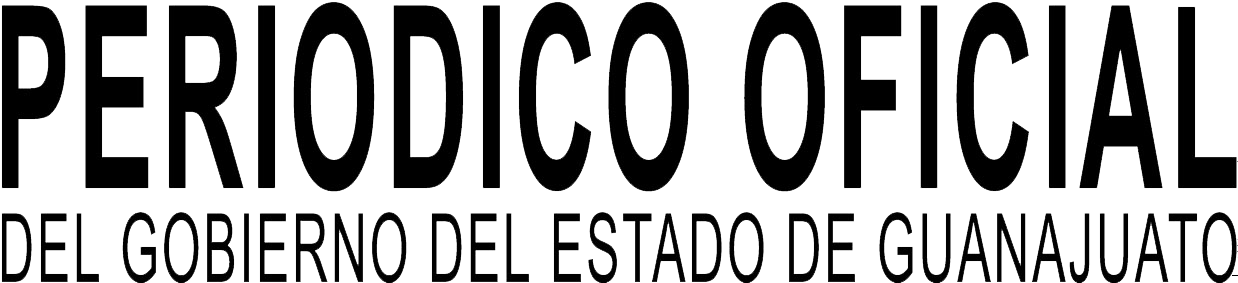 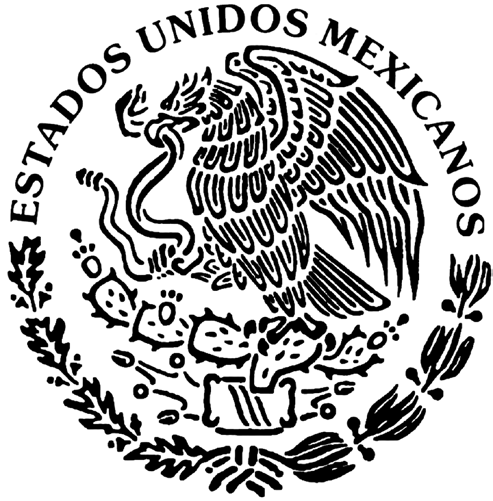 S E G U N D A P A R T ES U M A R I O :TRIBUNAL DE JUSTICIA ADMINISTRATIVA DEL ESTADO DE GUANJUATOACUERDO aprobado por el Pleno del Tribunal de Justicia Administrativa del  Estado  de Guanajuato en la Sesión Ordinaria número 19, celebrada el 10 de junio de 2020, donde se aprobaron las reformas y adiciones a diversos artículos de los Lineamientos para utilización	2del Juicio en Línea ante el Tribunal de Justicia Administrativa del Estado de Guanajuato.PRESIDENCIA MUNICIPAL - SAN FRANCISCO DEL RINCÓN, GTO.ACUERDO mediante el cual se emiten las Disposiciones de Observancia General de Apoyo Solidario con los Locatarios de los Mercados Municipales de San Francisco del Rincón, Guanajuato.		7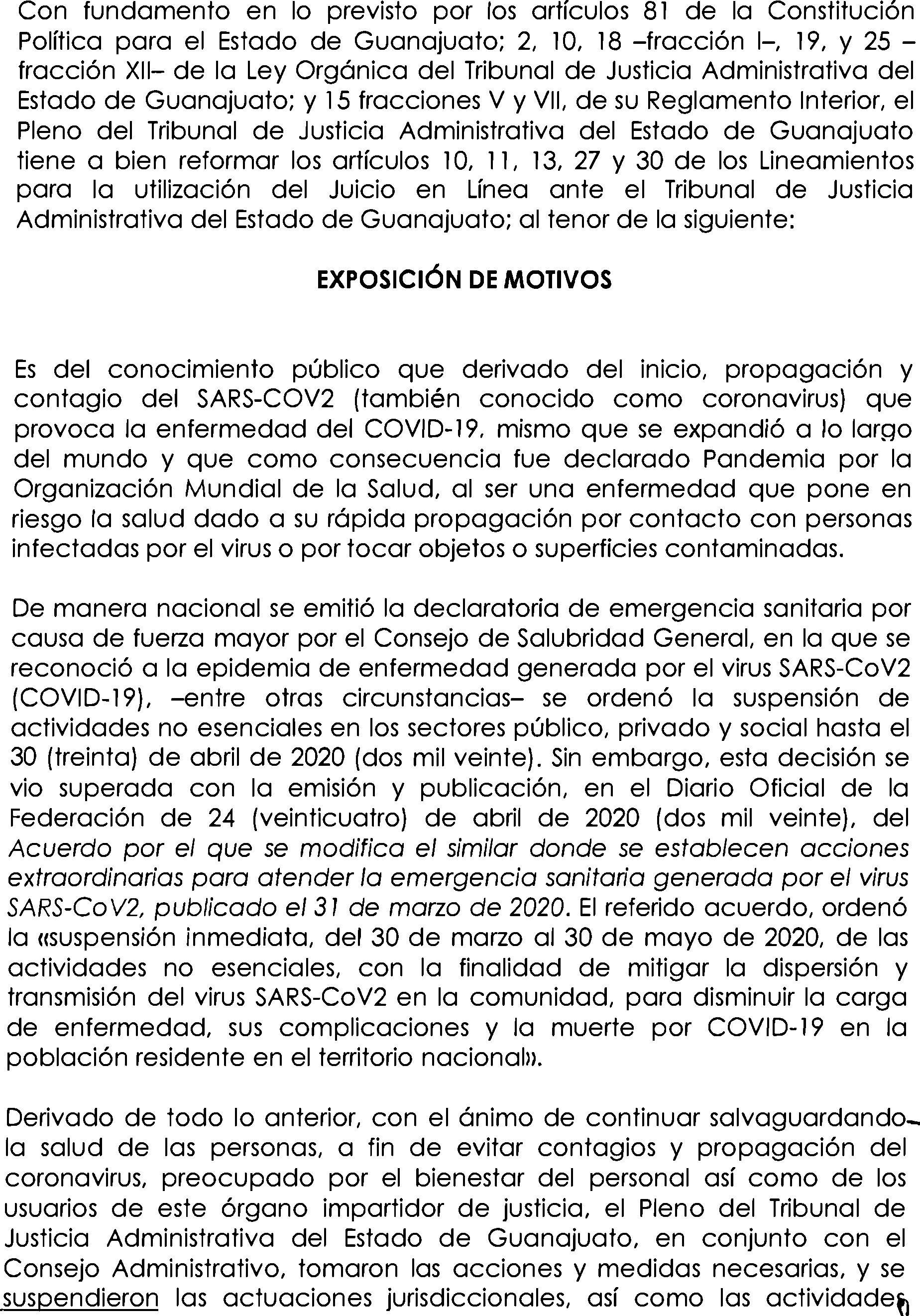 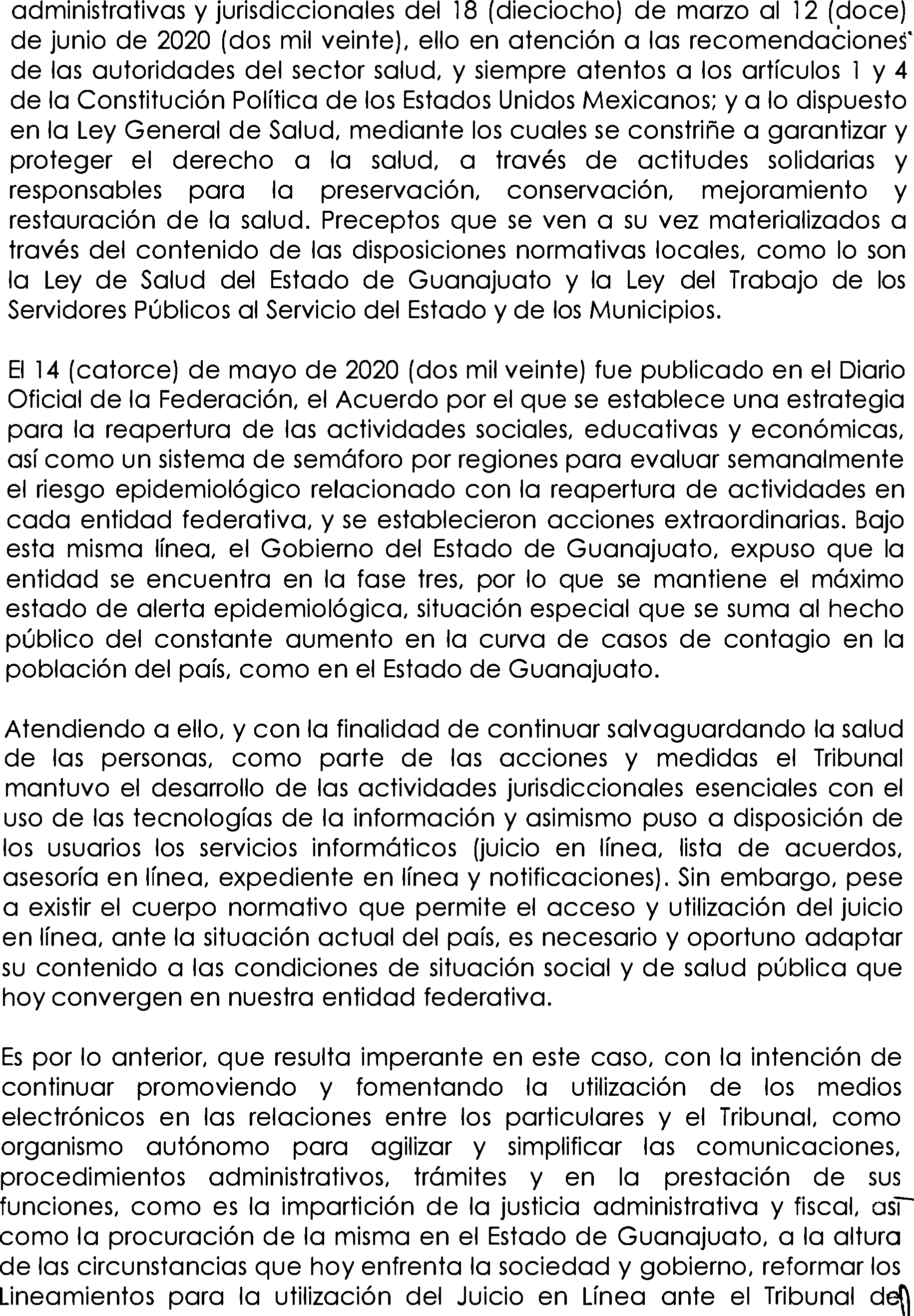 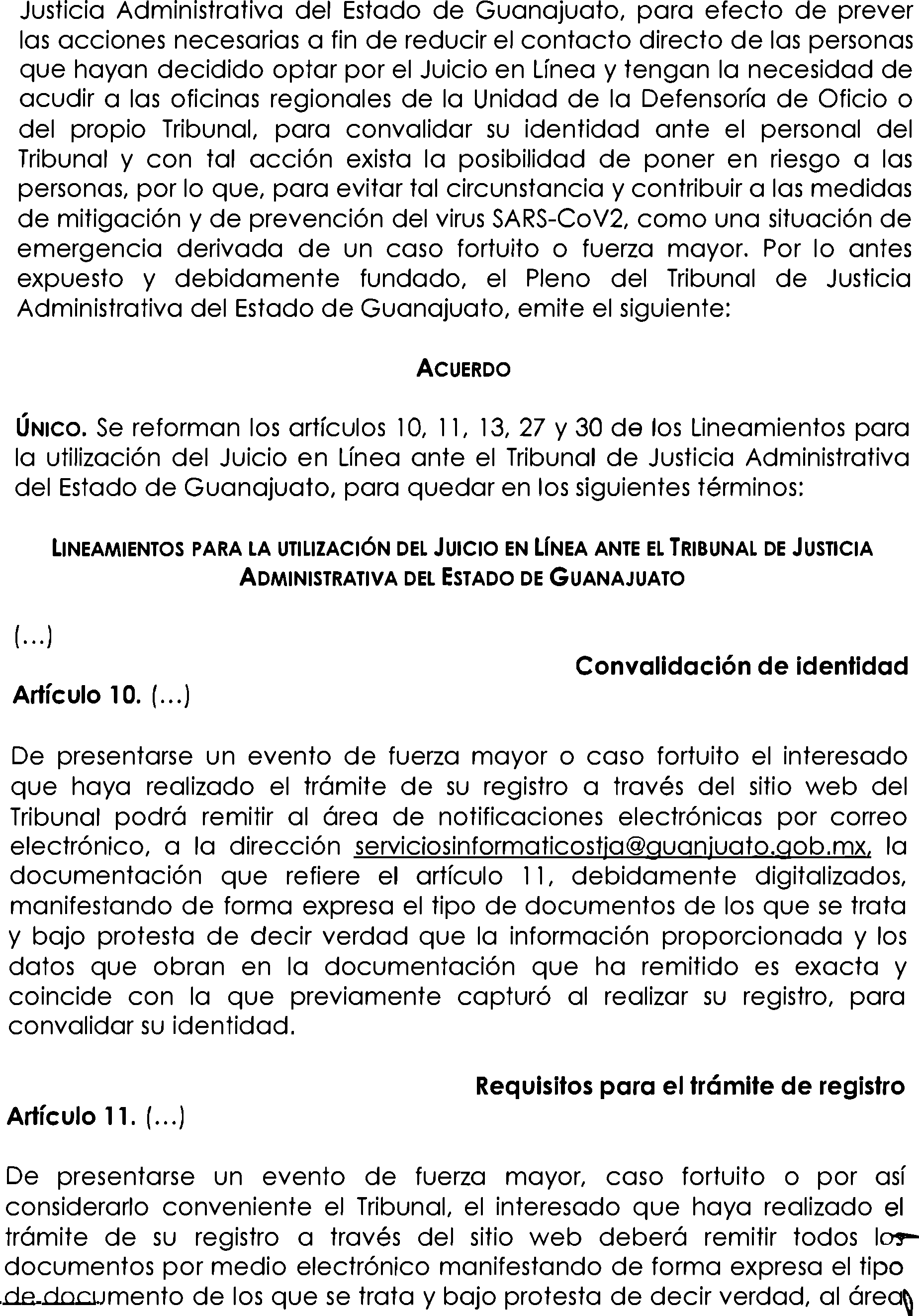 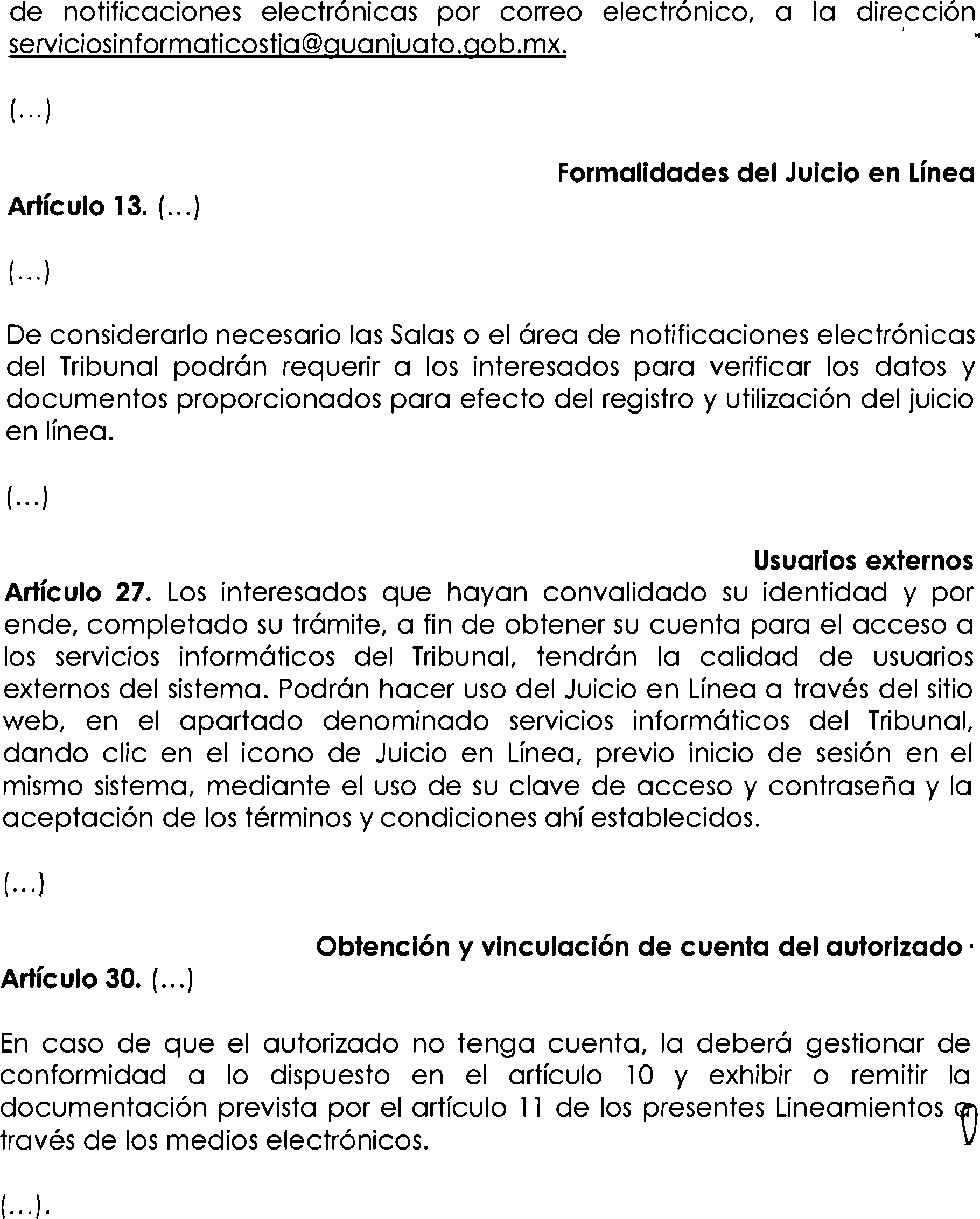 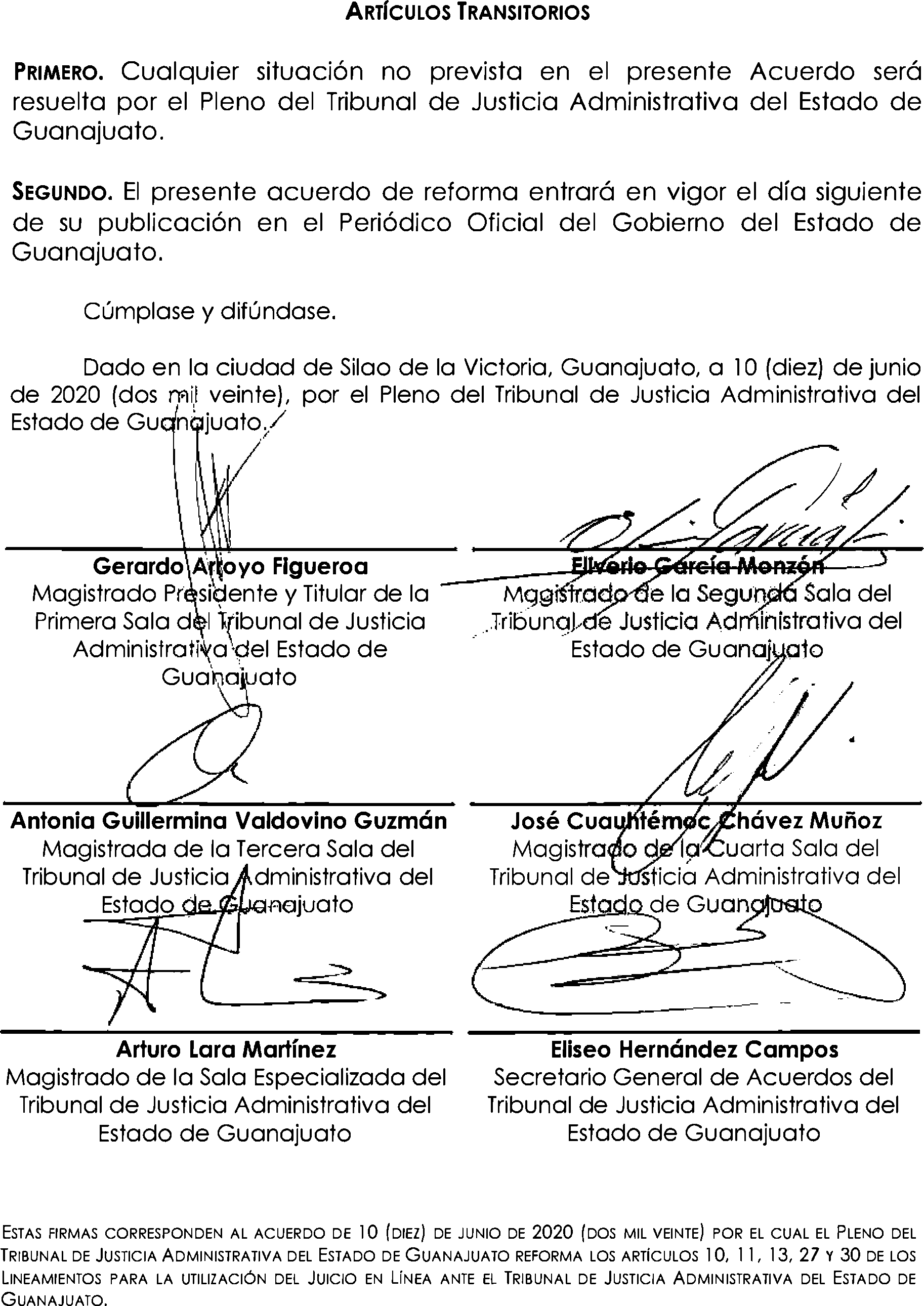 